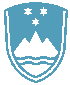 POROČILO O REDNEM INŠPEKCIJSKEM PREGLEDU NAPRAVE, KI LAHKO POVZROČI ONESNAŽEVANJE OKOLJA VEČJEGA OBSEGAZavezanec: PALOMA d. d.Naprava: Naprava za proizvodnjo papirja in lepenkeLokacija: Sladki Vrh 1, 2214 Sladki VrhDatum pregleda: 17. 05. 2022Okoljevarstveno dovoljenje (OVD) Agencije RS za okolje številka: 35407-175/2006-16 z dne 11. 09. 2009 in spremenjenega z odločbo št. 35406- 16/2014-12, z dne 22. 7. 2014,delne odločbe št. 35406-4/2018-22 z dne 28. 6. 2019 in zadnje spremembe OVD z dne 16. 11. 2020Usklajenost z OVD:Pri inšpekcijskem pregledu je bilo ugotovljeno, da zavezanec ne obremenjuje okolja s hrupom čezmerno.Vse industrijske odpadne vode se prečistijo na skupni komunalno – industrijski čistilni napravi. Redno se vrši emisijski monitoring. Letno poročilo za leto 2021 ne izkazuje čezmernega obremenjevanja okolja z emisijami snovi v vode.Prav tako je v predpisanih časovnih okvirjih opravljen monitoring emisij snovi v zrak na vseh predpisanih merilnih mestih. Zadnje meritve so iz leta 2021. Emisije snovi v zrak ne obremenjujejo okolja čezmerno.Predelava odpadkov se na lokaciji ne izvaja.Na pregledu ni ugotovljenih kršitev določil OVD.Zaključki / naslednje aktivnosti:Naslednji redni inšpekcijski pregled je predviden v skladu s planom inšpektorata.